АДМИНИСТРАЦИЯ ТУЖИНСКОГО МУНИЦИПАЛЬНОГО РАЙОНА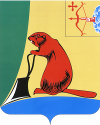 КИРОВСКОЙ ОБЛАСТИПОСТАНОВЛЕНИЕОб утверждении Порядка формирования, утверждения и ведения планов-графиков закупок для обеспечения муниципальных нужд Тужинского муниципального районаНа основании части 5 статьи 21 Федерального закона от 05.04.2013  №44-ФЗ «О контрактной системе в сфере закупок товаров, работ, услуг для обеспечения государственных и муниципальных нужд», и в соответствие с постановлением Правительства Российской Федерации от 21.11.2013 N 1044 "О требованиях к формированию, утверждению и ведению планов-графиков закупок товаров, работ, услуг для обеспечения нужд субъекта Российской Федерации и муниципальных нужд, а также требованиях к форме планов-графиков закупок товаров, работ, услуг" администрация Тужинского муниципального района ПОСТАНОВЛЯЕТ:1. Утвердить Порядок формирования, утверждения и ведения планов-графиков закупок товаров, работ, услуг для обеспечения муниципальных нужд Тужинского района согласно приложению.2. Настоящее постановление опубликовать в Бюллетене муниципальных нормативных правовых актов органов местного самоуправления Тужинского муниципального района Кировской области.3. Настоящее постановление вступает в силу с 1 января 2015 года.4. Контроль за исполнением постановления оставляю за собой.Глава администрации Тужинского муниципального района           Е.В. ВидякинаПорядок формирования, утверждения и ведения планов-графиков закупок товаров, работ, услуг для обеспечения муниципальных нужд Тужинского муниципального района1. Общие положения1.1. Настоящий Порядок устанавливает правила формирования, утверждения и ведения планов закупок товаров, работ, услуг (далее - закупки) для обеспечения муниципальных нужд Тужинского муниципального района в соответствии с Федеральным законом от 05 апреля 2013 года № 44-ФЗ «О контрактной системе в сфере закупок товаров, работ, услуг для обеспечения государственных и муниципальных нужд» (далее - Федеральный закон о контрактной системе).1.2.  Настоящий Порядок в течение 3 дней со дня его утверждения подлежит размещению в единой информационной системе в сфере закупок, а до ввода ее в эксплуатацию - на официальном сайте Российской Федерации в информационно-телекоммуникационной сети "Интернет" для размещения информации о размещении заказов на поставки товаров, выполнение работ, оказание услуг (www.zakupki.gov.ru). 2. Формирование, утверждение и ведение планов-графиков закупок2.1.  Планы-графики формируются ежегодно и утверждаются в течение 10 рабочих дней:а) муниципальными заказчиками, действующими от имени муниципального образования (далее - муниципальные заказчики), со дня доведения до соответствующего муниципального заказчика объема прав в денежном выражении на принятие и (или) исполнение обязательств в соответствии с бюджетным законодательством Российской Федерации;б) муниципальными бюджетными учреждениями, за исключением закупок, осуществляемых в соответствии с частями 2 и 6 статьи 15 Федерального закона о контрактной системе, со дня утверждения плана финансово-хозяйственной деятельности;в) муниципальными автономными учреждениями, муниципальными унитарными предприятиями в случае, предусмотренном частью 4 статьи 15 Федерального закона о контрактной системе, со дня заключения соглашения о предоставлении субсидии на осуществление капитальных вложений в объекты капитального строительства муниципальной собственности или приобретение объектов недвижимого имущества в муниципальную собственность (далее - субсидии). При этом в план-график закупок включаются только закупки, которые планируется осуществлять за счет субсидий;г) муниципальными бюджетными, муниципальными автономными учреждениями, муниципальными унитарными предприятиями, осуществляющими полномочия на осуществление закупок в пределах переданных им органами местного самоуправления полномочий, в случаях, предусмотренных частью 6 статьи 15 Федерального закона о контрактной системе, со дня доведения до соответствующего юридического лица объема прав в денежном выражении на принятие и (или) исполнение обязательств в соответствии с бюджетным законодательством Российской Федерации.2.2. Планы-графики закупок формируются лицами, указанными в пункте 2.1 настоящего Порядка, ежегодно на очередной финансовый год в соответствии с планом закупок в сроки, установленные администрацией Тужинского муниципального района, с учетом следующих положений:а) муниципальные заказчики в сроки, установленные главными распорядителями средств бюджета, но не позднее сроков, установленных администрацией Тужинского муниципального района: - формируют планы-графики закупок после внесения проекта решения о бюджете на рассмотрение в Тужинскую районную Думу; - уточняют при необходимости сформированные планы-графики закупок, после их уточнения и доведения до муниципального заказчика объема прав в денежном выражении на принятие и (или) исполнение обязательств  в соответствии с бюджетным законодательством Российской Федерации утверждают сформированные планы-графики;б) учреждения, указанные в подпункте "б" пункта 2.1 настоящего Порядка, в сроки, установленные органами, осуществляющими функции и полномочия их учредителя, но не позднее сроков, установленных администрацией Тужинского муниципального района:- формируют планы-графики закупок после внесения проекта решения о бюджете  на рассмотрение в Тужинскую районную Думу;- уточняют при необходимости планы-графики закупок, после их уточнения и утверждения планов финансово-хозяйственной деятельности утверждают планы-графики;в) юридические лица, указанные в подпункте "в" пункта 2.1 настоящего Порядка:- формируют планы-графики закупок в после внесения проекта решения о бюджете на рассмотрение в Тужинскую районную Думу;- уточняют при необходимости планы-графики закупок, после их уточнения и заключения соглашений о предоставлении субсидии утверждают планы-графики закупок;г) юридические лица, указанные в подпункте "г" пункта 2.1 настоящего Порядка:- формируют планы-графики закупок  после внесения проекта решения о бюджете на рассмотрение в Тужинскую районную Думу;- уточняют при необходимости планы-графики закупок, после их уточнения и заключения соглашений о передаче указанным юридическим лицам муниципальными органами, являющимися муниципальными заказчиками, полномочий муниципального заказчика на заключение и исполнение муниципальных контрактов в лице указанных органов в течение 10 рабочих дней утверждают планы-графики закупок.2.3. План-график содержит перечень товаров, работ, услуг, закупка которых осуществляется путем проведения конкурса (открытого конкурса,  конкурса с ограниченным участием, двухэтапного конкурса, закрытого конкурса, закрытого конкурса с ограниченным участием, закрытого двухэтапного конкурса), аукциона (аукциона в электронной форме, закрытого аукциона), запроса котировок, запроса предложений, закупки у единственного поставщика (подрядчика, исполнителя), а также способом определения поставщика (подрядчика, исполнителя), устанавливаемым Правительством Российской Федерации в соответствии со статьей 111 Федерального закона о контрактной системе.   2.4. В случае если определение поставщиков (подрядчиков, исполнителей) для лиц, указанных в пункте 2.1 настоящего Порядка, осуществляется уполномоченным органом или уполномоченным учреждением, определенными решениями о создании таких органов, учреждений или решениями о наделении их полномочиями в соответствии со статьей 26 Федерального закона о контрактной системе, то формирование планов-графиков закупок осуществляется с учетом порядка взаимодействия заказчиков с уполномоченным органом, уполномоченным учреждением.2.5. В план-график закупок включается информация о закупках, об осуществлении которых размещаются извещения либо направляются приглашения принять участие в определении поставщика (подрядчика, исполнителя) в установленных Федеральным законом о контрактной системе случаях в течение года, на который утвержден план-график закупок.2.6. В случае, если период осуществления закупки, включаемой в план-график закупок муниципального заказчика, бюджетного учреждения, автономного учреждения, унитарного предприятия, превышает срок, на который утверждается план-график закупок, в план-график закупок также включаются сведения о закупке на весь срок исполнения контракта.2.7. Заказчики ведут планы-графики в соответствии с положениями Федерального закона от 05.04.2013 №44-ФЗ, постановления Правительства Российской Федерации от 21.11.2013 №1044 «О требованиях к формированию, утверждению и ведению планов-графиков закупок товаров, работ, услуг для обеспечения нужд субъекта Российской Федерации и муниципальных нужд, а также требования к форме планов-графиков закупок товаров, работ, услуг» (далее – постановление Правительства Российской Федерации от 21.11.2013 №1044) и настоящего Порядка.Внесение изменений в планы-графики закупок осуществляется в случаях: изменения объема и (или) стоимости планируемых к приобретению товаров, работ, услуг, выявленные в результате подготовки к осуществлению закупки, вследствие чего поставка товаров, выполнение работ, оказание услуг в соответствии с начальной (максимальной) ценой контракта, предусмотренной планом-графиком закупок, становится невозможной; изменения планируемой даты начала осуществления закупки, сроков и (или) периодичности приобретения товаров, выполнения работ, оказания услуг, способа определения поставщика (подрядчика, исполнителя), этапов оплаты и (или) размера аванса, срока исполнения контракта; отмены заказчиком закупки, предусмотренной планом-графиком закупок; образовавшейся экономии от использования в текущем финансовом году бюджетных ассигнований в соответствии с законодательством Российской Федерации; выдачи предписания федеральным органом исполнительной власти, органом исполнительной власти Кировской области, уполномоченными на осуществление контроля в сфере закупок, об устранении нарушения законодательства Российской Федерации в сфере закупок, в том числе об аннулировании процедуры определения поставщиков (подрядчиков, исполнителей); реализации решения, принятого заказчиком по итогам обязательного общественного обсуждения закупки; возникновения обстоятельств, предвидеть которые на дату утверждения плана-графика закупок было невозможно.2.8. Внесение изменений в план-график закупок по каждому объекту закупки осуществляется не позднее чем за 10 календарных дней до дня размещения в единой информационной системе, а до ввода ее в эксплуатацию – на официальном сайте Российской Федерации в информационно - телекоммуникационной сети «Интернет» для размещения информации о размещении заказов на поставки товаров, выполнение работ, оказание услуг (www.zakupki.gov.ru) (далее - официальный сайт) извещения об осуществлении закупки, направления приглашения принять участие в определении поставщика (Подрядчика, исполнителя), за исключение случаев, указанных в пункте 2.7 настоящего Порядка.В случае, если в соответствии с Федеральным законом от 05.04.2013 №44-ФЗ «О контрактной системе в сфере закупок товаров, работ, услуг для обеспечения государственных и муниципальных нужд» не предусмотрено размещение извещения об осуществлении закупки или направление приглашения принять участие в определении поставщика (подрядчика, исполнителя),- до даты заключения контракта.2.9. В случае осуществления закупок путем проведения запроса котировок в целях оказания гуманитарной помощи либо ликвидации последствий чрезвычайных ситуаций природного или техногенного характера в соответствии со статьей 82 Федерального закона от 05.04.2013 №44-ФЗ внесение изменений в план-график закупок осуществляется в день направления запроса о предоставлении котировок участникам закупок, а в случае осуществления закупки у единственного поставщика (подрядчика,исполнителя) в соответствии с пунктами 9 и 28 части 1 статьи 93 Федерального закона от 05.04.2013 №44-ФЗ - не позднее чем за 1 календарный день до даты заключения контракта.2.10. Планы-графики закупок формируются согласно требованиям к форме планов-графиков закупок, утвержденным постановление Правительства Российской Федерации от 21.11.2013 №1044.2.11. Утвержденные планы-графики закупок размещаются заказчиками в единой информационной системе, а до ввода ее в эксплуатацию – на официальном сайте в течение 3 рабочих дней со дня утверждения или изменения таких планов-графиков.23.12.2014№555пгт Тужапгт Тужапгт Тужапгт ТужаУТВЕРЖДЕНпостановлением администрации Тужинского муниципального района от_____________№__________